IdeaHELP, o.p.s.aMendelova univerzita v Brněpořádají v rámci projektu CZ.1.07/2.4.00/31.0037 „Partnerská síť mezi univerzitami a soukromými subjekty s vazbou na environmentální techniky v chovu skotu“stážKrmné dávky pro skot4. – 5. 2. 2014MENDELU, budova A, učebna A22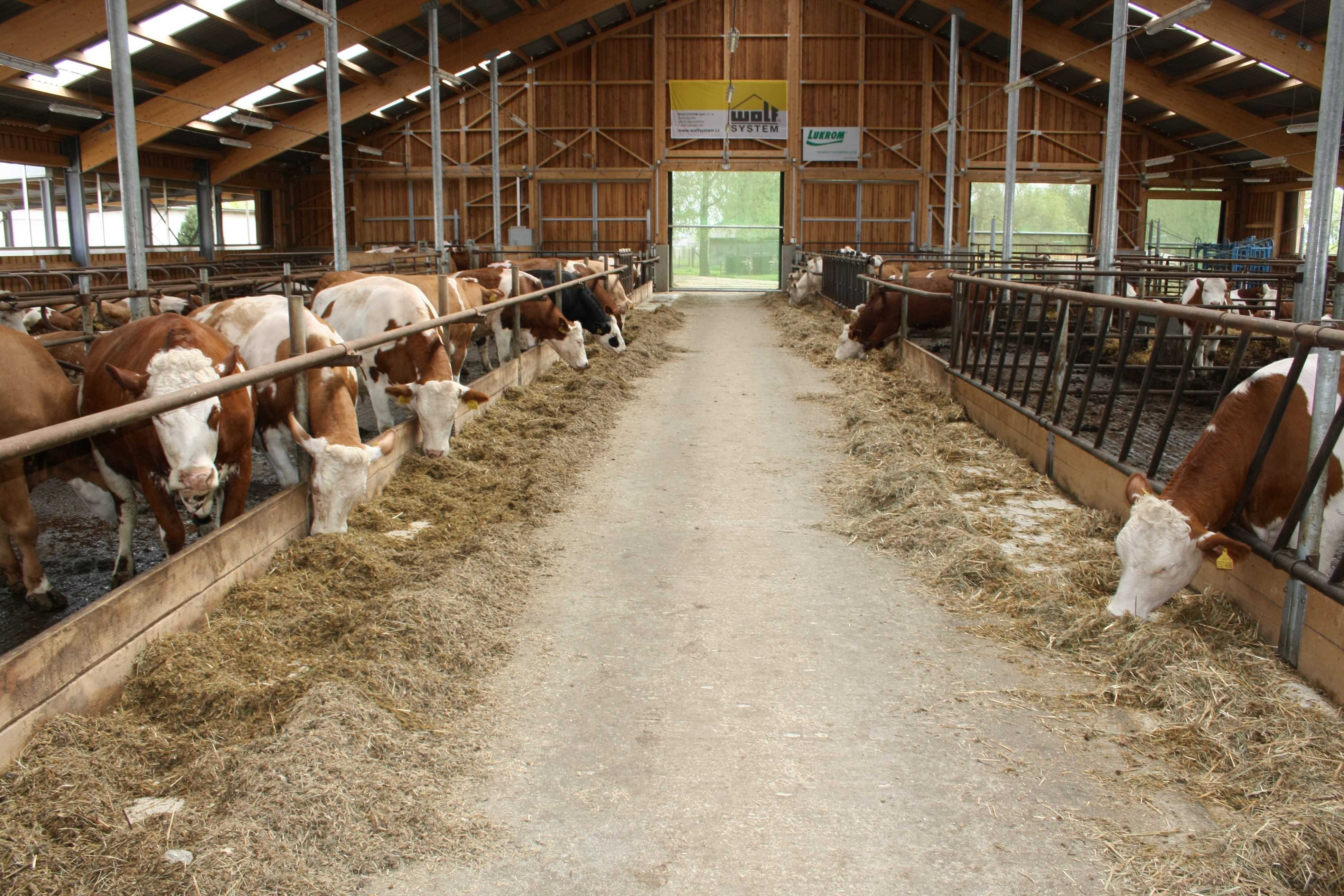 doc. Ing. Jiří Skládanka, Ph.D.					                       Ing. Jan Šeda	garant projektu					         koordinátor IdeaHELP, o.p.s.